As of 7-19-2017  Here is the link with the survey results :  https://www.surveymonkey.com/results/SM-6FQ6CDP3/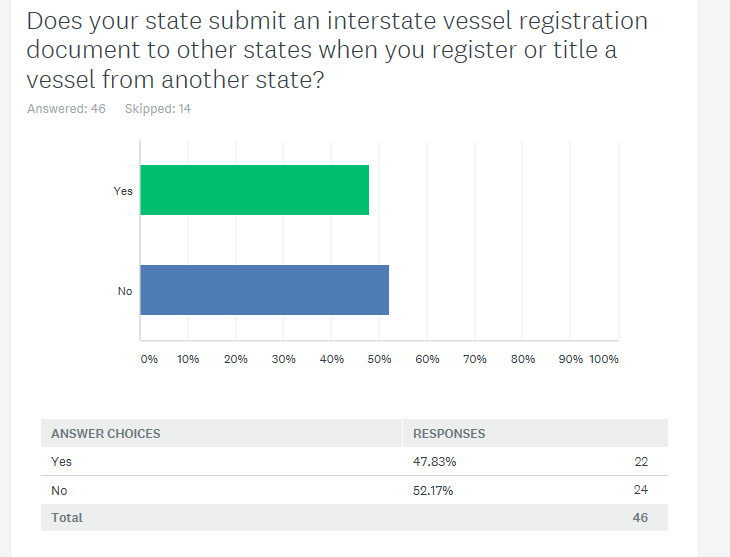 20 states answered “Yes”.NM		OH		MA		TX		OKKS		AZ		NV		PA		VAUT		AL		PR		NC		WIAZ		CO		DE		NE		MSCalled one state since they wanted to know what an interstate report was.   Many states skipped this question.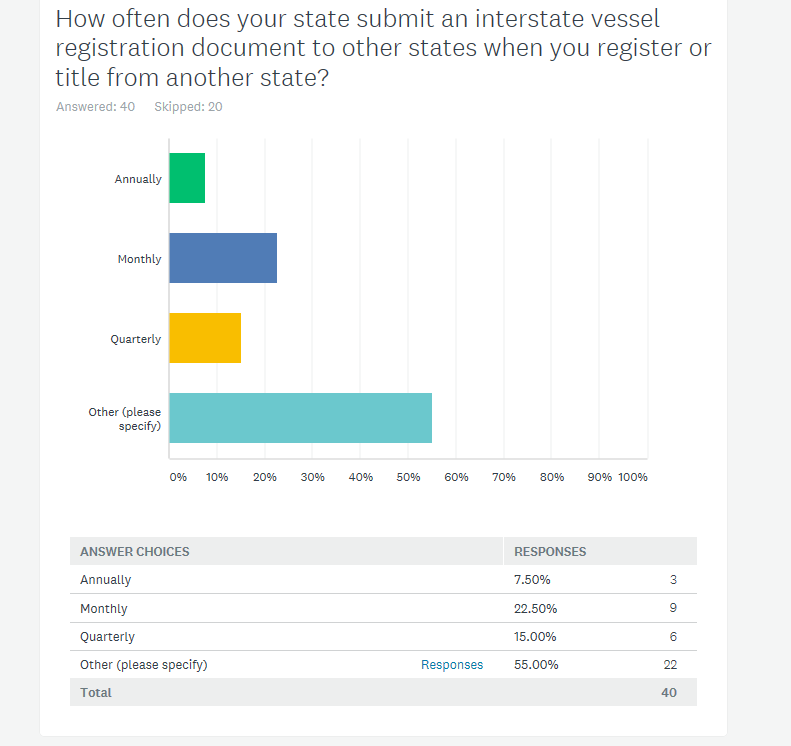 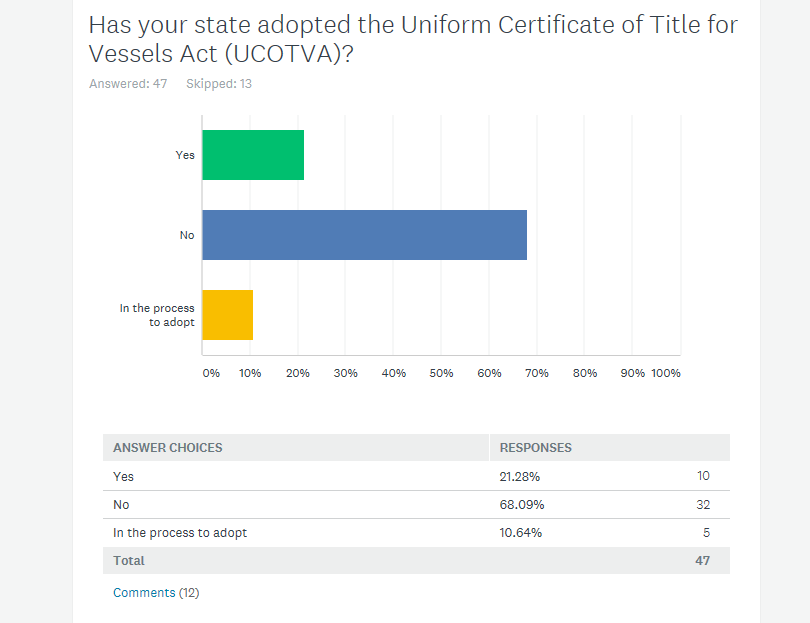 15 respondents answered that their state has adopted or is in the process of adopting UCOTVA.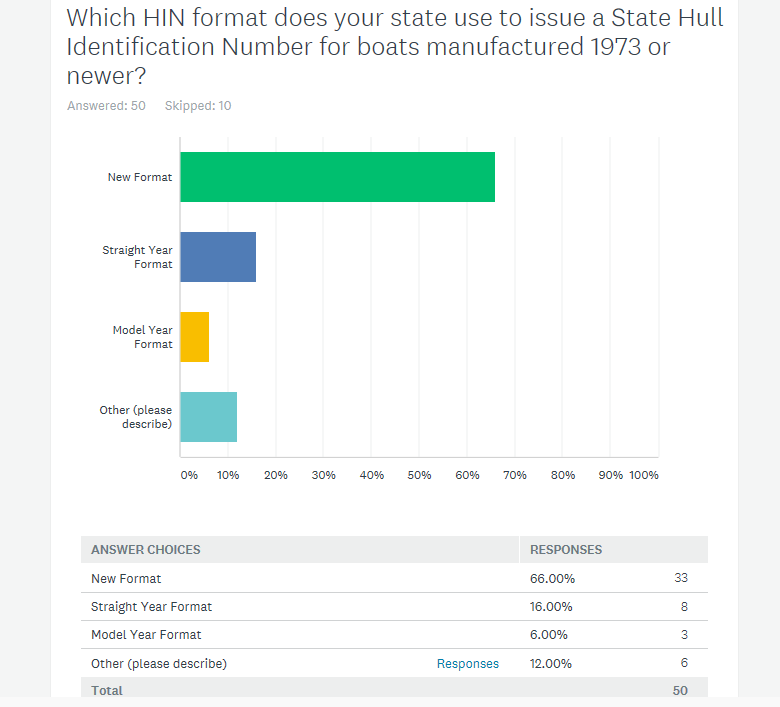 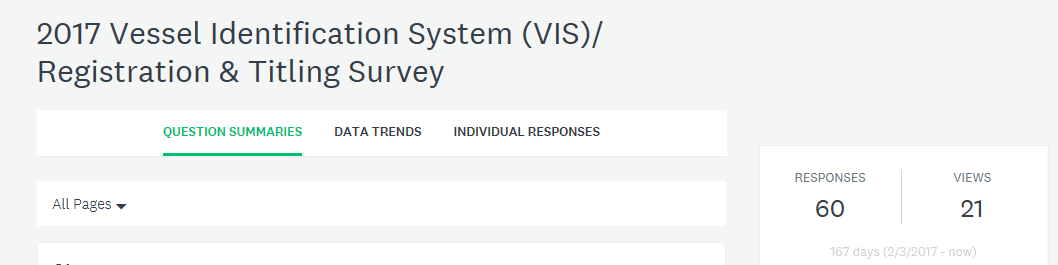 